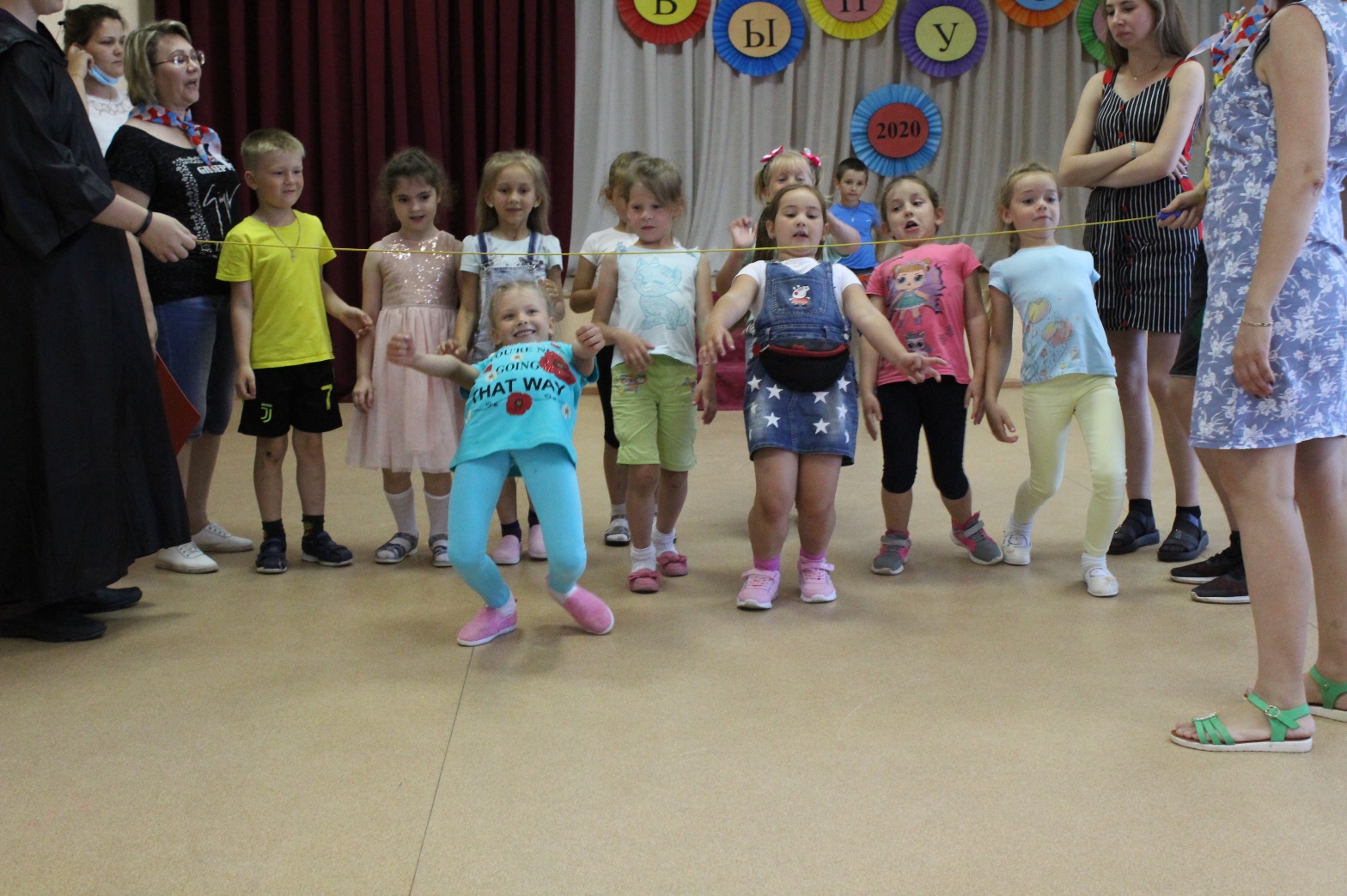 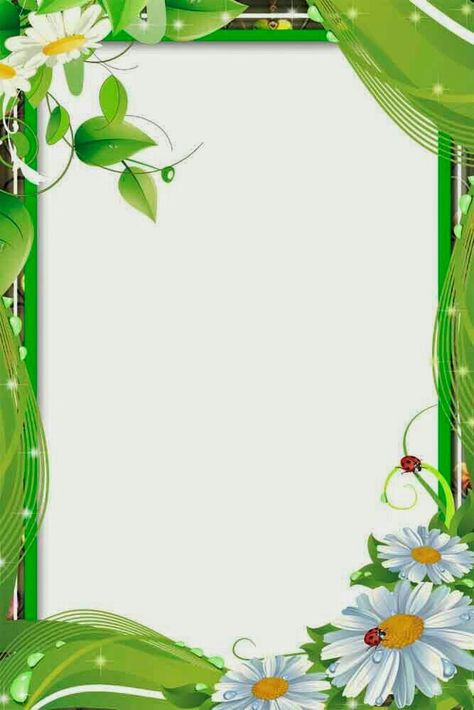                                                                    08.07.2020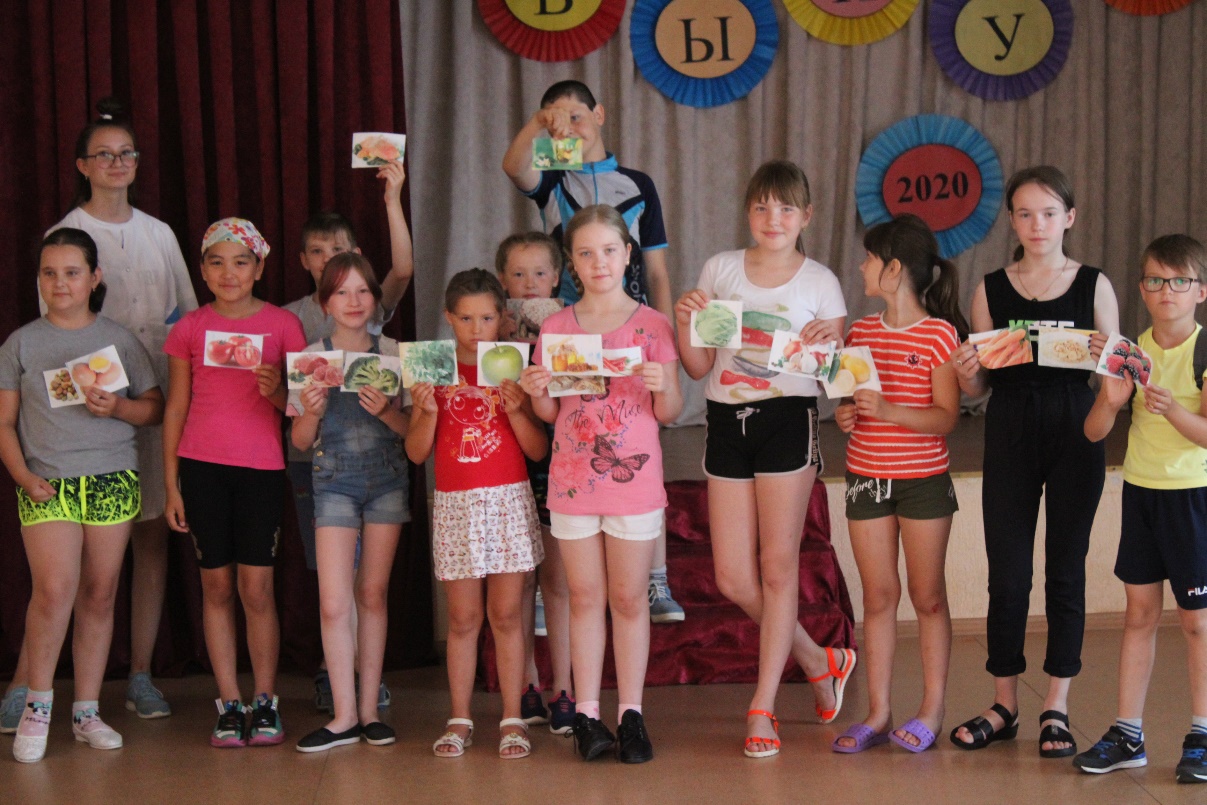 